СХЕМА №2УЧЕБНОГО МАРШРУТА ГРУЗОВЫХ АВТОМОБИЛЕЙ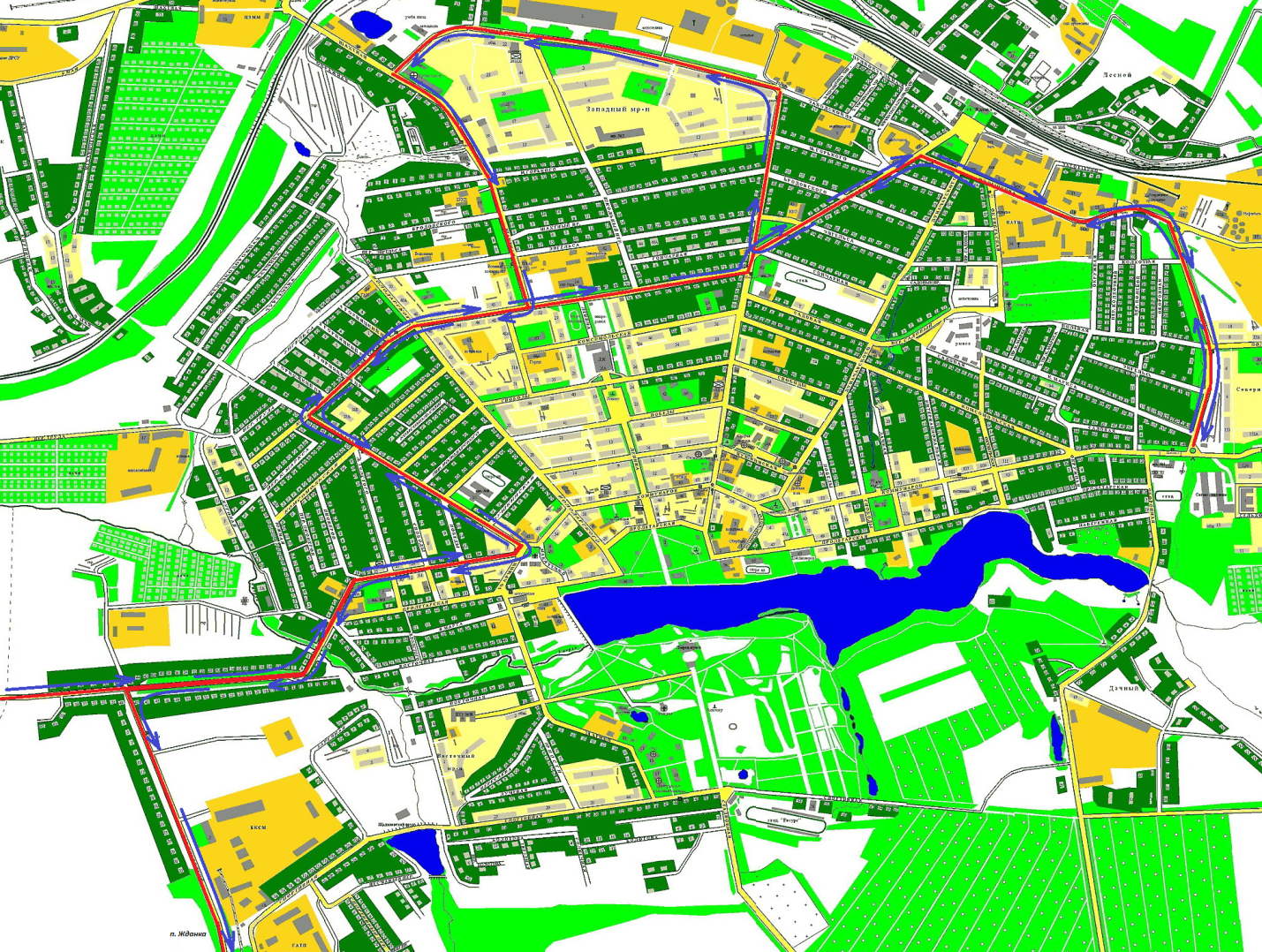 Защитная – Волынкина- пер. Урицкого – Урицкого- ЗМР- К. Маркса- Макаренко – Вязовская- пер. Вязовский- п. Жданка- Вязовская- Макаренко- К. Маркса- Шахтная- ЗМР- Урицкого- пер. Урицкого- Волынкина- Защитная.«УТВЕРЖДАЮ»Директор ГПОУ ТО «Сельскохозяйственный колледж «Богородицкий» имени И.А.Стебута»________________В.В.Лабутин«_______» ______________2016г